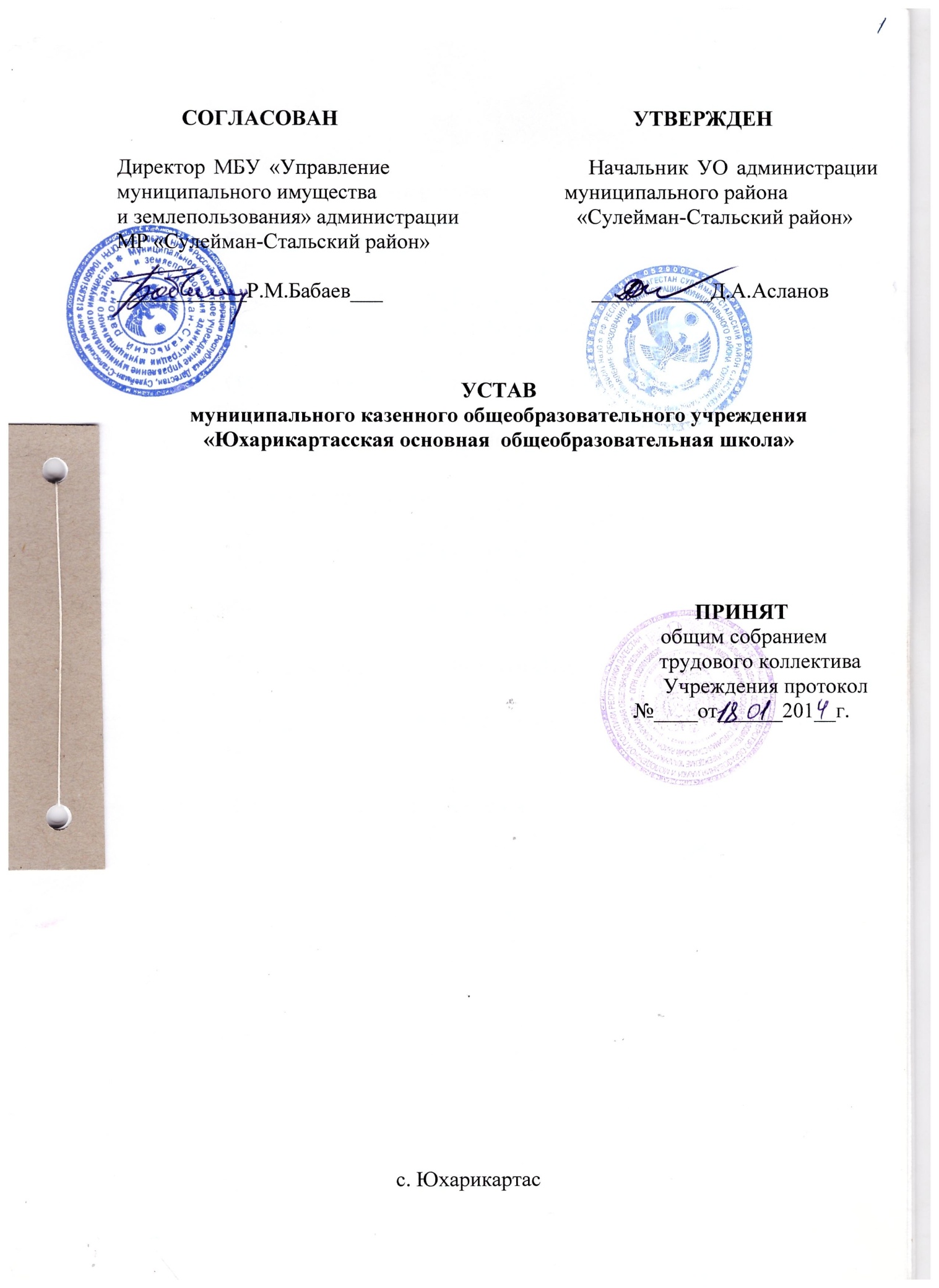 Содержание1.	Общие положения.       2.	Предмет и цели образовательного процесса, типы и виды реализуемых образовательных программ.3.	Организация образовательного процесса.       4.        Участники образовательного процесса.5.        Управление школой.6.	Имущество и средства школы.7.	Финансовая и хозяйственная деятельность школы.8. 	Порядок реорганизации и ликвидации школы.9.	Порядок внесения изменений в Устав и локальные акты  школы.10.      Заключительные положения.1. ОБЩИЕ ПОЛОЖЕНИЯ	1.1. Муниципальное казенное общеобразовательное учреждение «Юхарикартасская основная общеобразовательная школа» (далее – Учреждение), создано в соответствии с Гражданским кодексом Российской Федерации, Законом Российской Федерации «Об образовании в РФ» от 29 декабря 2012 года и приказом  администрации Сулейман-Стальского района от 05.12._2012 г. зарегистрировано МРИ ФНС №2 по Республике Дагестан  за основным государственным регистрационным номером, является правопреемником муниципального общеобразовательного учреждения «Юхарикартасская основная общеобразовательная школа» с.Юхари-Картас . 	1.2. Учреждение является некоммерческим образовательным учреждением, по своей организационно-правовой форме относится к бюджетным  учреждениям в соответствии с законодательством Российской Федерации. Финансовое обеспечение деятельности Учреждения осуществляется за счет средств местного бюджета на основании бюджетной сметы. 	1.3. Полное наименование Учреждения:Муниципальное казенное общеобразовательное учреждение «Юхарикартасская основная общеобразовательная школа». 	Сокращенное наименование: 	МКОУ «ЮхарикартасскаяООШ» 	1.4. Юридический адрес: 368764, Российская федерация, Республика Дагестан, Сулейман - Стальский район, с. Юхари-Картас	Почтовый адрес: 368764, Российская федерация, Республика Дагестан, Сулейман - Стальский район, с. Юхари-Картас.	1.5. Организационно-правовая форма: муниципальное казенное образовательное учреждение;	тип: общеобразовательное учреждение; 	вид: основная общеобразовательная школа. 	1.6. Учредителем Образовательного учреждения является муниципальный район «Сулейман - Стальский район» Республики Дагестан  (далее – Учредитель). Место нахождения Учредителя: Республика Дагестан, МР « Сулейман – Стальский район», ул. Ленина 26. Полномочия учредителя осуществляет УО администрации муниципального района «Сулейман - Стальский район», Республики Дагестан. 1.7.        Отношения между Школой и Учредителем определяются договором, заключаемым в соответствии с законодательством Российской Федерации.1.8.  Отношения Школы с обучающимися и (или) их родителями (законными представителями) регулируются в порядке, установленном настоящим Уставом.      	 1.9  Собственником имущества Учреждения является муниципальный район «Сулейман - Стальский район», Республики Дагестан, от имени которого выступает МБУ «Управление муниципального имущества и землепользования»  администрации МР «Сулейман - Стальский район». 	Учреждение обязано согласовывать вопросы управления и распоряжения закрепленным за ним имуществом с МБУ «УМИЗ», а вопросы определения уставных задач, принципов управления и финансирования – с Учредителем. 	Координацию, регулирование и контроль за деятельностью Учреждения осуществляет Учредитель. 	 1.10. Учреждение является юридическим лицом с момента государственной регистрации в порядке, установленном законом о государственной регистрации юридических лиц, имеет обособленное имущество, самостоятельный баланс, расчетный, валютный и иные счета в банковских учреждениях, круглую печать со своим наименованием и наименованием Учредителя, штамп, бланки, эмблему и другие реквизиты, утвержденные в установленном порядке, приобретает имущественные и неимущественные права, может быть истцом и ответчиком в суде, арбитражном суде и третейском суде. 	1.11. Субсидиарную ответственность по обязательствам Учреждения несет собственник имущества, закрепленного за Учреждением. Учреждение своей деятельностью руководствуется действующим законодательством Российской Федерации, законом Российской Федерации «Об образовании в РФ», законом Республики Дагестан «Об образовании в РФ», решениями соответствующего органа управления образованием и иными нормативными правовыми актами Российской Федерации, нормативными правовыми актами Республики Дагестан и органов местного самоуправления муниципального района «Сулейман - Стальский район», а также Учредительным договором, договором между Учреждением и родителями (законными представителями) и настоящим Уставом. 	1.12. Право на ведение образовательной деятельности и льготы, установленные законодательством Российской Федерации, возникают у Учреждения с момента выдачи ему лицензии. Лицензия на осуществление образовательной деятельности действует бессрочно. Документ, подтверждающий наличие лицензии, имеет приложение, являющееся его неотъемлемой частью. 	1.13. Государственная аккредитация образовательных программ, реализуемых в образовательном учреждении, проводится при наличии обучающихся, завершающих обучение по этой образовательной программе в текущем учебном году. Проведению государственной аккредитации предшествует проведение образовательным учреждением самообследования. Материалы самообследования рассматриваются при проведении аккредитационной экспертизы. 	Правила проведения образовательным учреждением самообследования устанавливаются федеральным органом исполнительной власти, осуществляющим функции по выработке государственной политики и нормативно-правовому регулированию в сфере образования. 	При принятии аккредитационным органом решения о государственной аккредитации образовательному учреждению выдается свидетельство о государственной аккредитации. 	1.14. Право Учреждения на выдачу своим выпускникам документа государственного образца о соответствующем уровне образования, на пользование печатью с изображением Государственного герба Республики Дагестан возникают с момента ее государственной аккредитации, подтвержденной свидетельством о государственной аккредитации. 	1.15. В Учреждении не допускаются создание и осуществление деятельности организационных структур политических партий, общественно-политических и 	религиозных движений и организаций (объединений). Образование в Учреждение носит светский характер. 	1.16. Учреждение создается без ограничения срока деятельности. 	1.17. Настоящий Устав регламентирует образовательную, воспитательную и финансово-хозяйственную деятельность Учреждения. 2. ПРЕДМЕТ И ЦЕЛИ ОБРАЗОВАТЕЛЬНОГО ПРОЦЕССА. ТИПЫ И ВИДЫ РЕАЛИЗУЕМЫХ ОБРАЗОВАТЕЛЬНЫХ ПРОГРАММ.	2.1. Предметом деятельности Учреждения является образовательная деятельность, включающая в себя осуществление образовательного процесса через реализацию образовательных программ и обеспечение содержания и воспитания обучающихся. 	2.2. Учреждение в своей деятельности обеспечивает достижение следующих целей: 	охрана жизни ребенка; 	охрана и укрепление психического и физического здоровья ребенка; 	интеллектуальное и эмоциональное развитие ребенка;	 эстетическое воспитание ребенка; 	адаптация личности к жизни в обществе; 	формирование культуры личности обучающихся на основе усвоения 	обязательного минимума содержания общеобразовательных программ; 	воспитание гражданственности и любви к Родине. 	2.3. Основными задачами Учреждения являются: 	создание условий: 	гарантирующих охрану и укрепление здоровья обучающихся; 	для реализации общего, интеллектуального, нравственного развития личности; 	для формирования у учащихся современного уровня знаний, развития личности, ее самореализации и самоопределения; 	для воспитания гражданственности, трудолюбия, уважения к правам и свободам человека, любви к окружающей природе, Родине, семье; 	для формирования личности с разносторонним интеллектом, навыками исследовательского труда, высоким уровнем культуры, готовой к осознанному выбору профессии. 	2.4. Образовательный процесс в Учреждении ориентирован на достижение обучающимися начального общего, основного общего образования. 	В своей деятельности учреждение использует новые федеральные образовательные стандарты (ФГОС) в соответствии с федеральным законом от 1 декабря 2007 г. № 309-ФЗ, Законом Российской федерации «Об образовании РФ», статья 7 ФГОС является средством ориентации образования на достижение нового качества, адекватного современным (и даже прогнозируемым) запросам личности, общества и государства. Отношение Учреждения с обучающимися и их родителями (законными представителями) регулируется договором в соответствии с действующим законом РФ и настоящим Уставом. 	2.5. Все реализуемые в Учреждении программы направлены на достижение учащимися федеральных государственных образовательных стандартов, определяющих обязательный минимум содержания основных образовательных программ, допустимый объем учебной нагрузки на одного обучающегося, требования к уровню образования учащихся.	 2.6. Содержание образования в Учреждении определяется образовательными программами, разрабатываемыми, принимаемыми и реализуемыми им самостоятельно на основе федеральных государственных образовательных стандартов и примерных образовательных программ, рекомендованных Министерством образования и науки. 	Учреждение имеет право разрабатывать собственные экспериментальные программы, которые рассматриваются на заседаниях методического совета и утверждаются в установленном порядке. 	2.7. С учетом потребностей и возможностей личности общеобразовательные программы в Учреждении могут осваиваться в очной форме, в форме семейного образования, самообразования, экстерната. Допускается сочетание указанных форм освоения общеобразовательных программ.	 2.8. Условия и порядок освоения общеобразовательных программ в очной форме, в форме семейного образования, самообразования, экстерната или в сочетании различных форм устанавливаются по согласию с учредителем и осуществляются на условиях договора между Учреждением и родителями (законными представителями) обучающихся. 	2.9. Организация образовательного процесса в Учреждении регламентируется учебным планом (разбивкой содержания образовательной программы по учебным курсам, по дисциплинам и по годам обучения), и расписаниями занятий, разработанными и утвержденными Учреждением самостоятельно, годовым календарным учебным графиком и СанПиН. При этом Учреждение работает по графику пятидневной рабочей недели для учащихся первых классов и шестидневной рабочей недели для учащихся 2-9 классов, в одну смену. Продолжительность уроков в первом классе составляет 35-40 минут, во 2-4 и последующих классах – 45 минут. Расписание занятий должно предусматривать перерыв достаточной продолжительности для питания обучающихся. 	2.10. Учреждение несет в установленном законодательством Российской Федерации порядке ответственность             	за невыполнение функций, определенных его Уставом; 	за нарушение конституционного права воспитанников и обучающихся на получение бесплатного общего образования в пределах федерального государственного  образовательного стандарта; 	за реализацию в неполном объеме образовательных программ и их качество; 	за соответствие применяемых форм, методов и средств организации образовательного процесса возрастным особенностям, склонностям, способностям, интересам и потребностям воспитанников и обучающихся;	 за жизнь и здоровье воспитанников и обучающихся, работников Учреждения вовремя образовательного процесса. 	2.11. Учреждение, при наличии лицензии на право ведения образовательной деятельности, может также осуществлять образовательную деятельность в виде оказания платных дополнительных образовательных услуг, не предусмотренных соответствующими образовательными программами и федеральными государственными образовательными стандартами и не сопровождающихся итоговой аттестацией и выдачей документов об образовании и (или) квалификации, без получения дополнительных лицензий. 	Дополнительные платные услуги оказываются (на договорной основе) всем обучающимся и родителям (законным представителям), пожелавшим ими воспользоваться. 	Платные образовательные услуги не могут быть оказаны взамен и в рамках основной деятельности, финансируемой за счет средств бюджета. 	Платные дополнительные образовательные услуги оказываются Учреждением в соответствии с Законом Российской Федерации от 10.07.1992 № 3266-1 «Об образовании в РФ» (с изменениями), постановлением Правительства Российской Федерации от 05.07.2001№ 505 «Об утверждении правил оказания платных образовательных услуг», иными нормативными актами Республики Дагестан, нормативными правовыми актами органов местного самоуправления муниципального образования «Сулейман - Стальский район», Республики Дагестан, на основании Положения об оказании платных дополнительных образовательных услуг, договором между родителями (законными представителями) обучающихся и Учреждением, договорами с преподавателями, оказывающими дополнительные образовательные услуги, приказом по Учреждению об организации платных дополнительных образовательных услуг.3. ОРГАНИЗАЦИЯ ОБРАЗОВАТЕЛЬНОГО ПРОЦЕССА	3.1. Обучение и воспитание в Учреждении ведется на русском языке. В Учреждении в качестве иностранного языка преподается английский язык. 3.2. Общее образование является обязательным. Требование обязательности общего образования применительно к конкретному обучающемуся сохраняет силу до достижения им возраста пятнадцати лет, если соответствующее образование не было получено обучающимся ранее. Предельный возраст обучающихся для получения основного общего образования в Учреждении по очной форме обучения – восемнадцать лет. 	Учреждение осуществляет образовательный процесс в соответствии с уровнями общеобразовательных программ: 	I ступень - начальное общее образование- 1-4 классы (нормативный срок освоения - 4года). Задачи: воспитание и развитие обучающихся, овладение ими чтением, письмом, счетом, основными навыками учебной деятельности, элементами теоретического мышления, простейшими навыками самоконтроля, культурой поведения и речи, основами личной гигиены и здорового образа жизни. Начальное общее образование является базой для получения основного общего образования. 	II ступень - основное общее образование – 5-9 классы (нормативный срок освоения 5лет). Задачи: освоение обучающимися базового уровня общеобразовательных программ основного общего образования, создание условий для воспитания, становления и формирования личности обучающегося, для развития его склонностей, интересов и способности к социальному самоопределению.	 Основное общее образование является базой для получения среднего (полного) общего образования, начального и среднего профессионального образования.	 3.3. Учреждению запрещается привлекать обучающихся к труду, непредусмотренному образовательной программой, без их согласия и согласия родителей (законных представителей). 	3.4. В Учреждении по согласованию с учредителем, с учетом интересов родителей (законных представителей) и на основании решения психолого-медико-педагогического консилиума Учреждения могут открываться классы компенсирующего обучения на первой ступени обучения. В Учреждении по согласованию с учредителем на первой и второй ступенях обучения могут открываться специальные (коррекционные) классы 7 вида для обучающихся с ограниченными возможностями здоровья. Перевод обучающихся в специальные (коррекционные) классы 7 вида осуществляется на основании решения районной психолого-медико-педагогической комиссии с согласия родителей (законных представителей) обучающихся. 		Учреждение вправе открывать группы продленного дня по запросам родителей (законных представителей). 	3.5. Порядок приема в Учреждение: 	3.5.1. В первый класс Учреждения принимаются дети от 6,5 лет при отсутствии противопоказаний по состоянию здоровья, но не позже достижения ими возраста восьми лет. По заявлению родителей (законных представителей) учредитель вправе разрешить прием детей для обучения в более раннем возрасте. 	Прием ребенка в первый класс Учреждения проводится на основании следующих документов: 	заявления родителей (законных представителей); 	медицинской справки (по форме) о состоянии здоровья ребенка на момент приема в Учреждение; 	копии свидетельства о рождении ребенка; 		паспорта одного из родителей (законных представителей). 	3.5.2. Право на обучение в данном Учреждении имеют дети школьного возраста, проживающие в данном населенном пункте. 	При приеме в Учреждение обучающийся и его родители (законные представители) должны быть ознакомлены с Уставом Учреждения, лицензией на право ведения образовательной деятельности, со свидетельством о государственной аккредитации и другими документами, регламентирующими учебно-воспитательный процесс. Прием в школу для обучения и воспитания оформляется приказом по Учреждению. Процедура приема подробно регламентируется Правилами приема в Учреждение, которые не могут противоречить федеральному закону, Типовому положению об общеобразовательном учреждении и настоящему Уставу. «Детям, достигшим необходимого возраста, но не проживающим на территории муниципалитета может быть отказано в приеме только по причине отсутствия свободных мест в Учреждении». 	3.6. Количество классов определяется в зависимости от числа поданных заявлений граждан и условий, созданных для осуществления образовательного процесса, с учетом санитарных норм и контрольных нормативов, указанных в лицензии.	 Наполняемость общеобразовательных классов и групп продленного дня Учреждения устанавливается в количестве не более 25 обучающихся, классов компенсирующего обучения и специальных (коррекционных) классов 7 вида – 9-12человек. 	При наличии необходимых условий и средств возможно комплектование классов и групп продленного дня с меньшей наполняемостью. 	3.6.1. При проведении занятий по иностранному языку на первой, второй и третьей ступенях общего образования, трудовому обучению на второй и третьей ступенях общего образования, физической культуре на третьей ступени общего образования, по информатике и вычислительной технике, физике и химии (во время практических занятий) допускается деление класса на две группы, если наполняемость класса составляет 20 человек. 	При наличии необходимых условий и средств возможно деление классов на группы и с меньшей наполняемостью. 	3.6.2. Дисциплина в Учреждении поддерживается на основе уважения человеческого достоинства воспитанников, обучающихся и педагогов. Применение методов физического и психического насилия по отношению к воспитанникам и обучающимся не допускается. 	3.7. По решению педагогического совета за совершенные неоднократно грубые нарушения Устава Учреждения допускается исключение из Учреждения обучающегося, достигшего возраста пятнадцати лет.	 Исключение обучающегося из Учреждения применяется, если меры воспитательного характера не дали результата и дальнейшее пребывание обучающегося в Учреждении оказывает отрицательное влияние на других обучающихся, нарушает их права и права работников Учреждения, а также нормальное функционирование Учреждения.	 Решение об исключении обучающегося, не получившего основного общего образования, принимается с учетом мнения его родителей (законных представителей) и с согласия комиссии по делам несовершеннолетних и защите их прав. Решение об исключении детей-сирот и детей, оставшихся без попечения родителей, принимается с согласия комиссии по делам несовершеннолетних и защите их прав и органа опеки и попечительства.	 3.8. Учреждение незамедлительно обязано проинформировать об исключении обучающегося из образовательного учреждения его родителей (законных представителей) и орган местного самоуправления. 	3.9. Решение об отчислении может быть обжаловано по заявлению родителей (законных представителей) в течение месяца с момента письменного уведомления их Учреждением. 	3.10. Обучающиеся на ступени начального общего и основного общего образования, не освоившие программу учебного года и имеющие академическую задолженность по двум и более предметам, по усмотрению их родителей (законных представителей)оставляются на повторное обучение, переводятся в классы компенсирующего обучения(начальная ступень обучения) или продолжают обучение в других формах. 	Обучающиеся на указанных ступенях образования, имеющие по итогам учебного года академическую задолженность по одному предмету, переводятся в следующий класс условно. Обучающиеся обязаны ликвидировать академическую задолженность в течение следующего учебного года, а Учреждение – создать условия обучающимся для ликвидации задолженности и обеспечить контроль за своевременностью ее ликвидации.	 Перевод обучающегося в любом случае производится по решению органа управления общеобразовательного учреждения (педагогического совета). 		Обучающиеся, не освоившие образовательную программу предыдущего уровня, не допускаются к обучению на следующей ступени образования. 	Ответственность за ликвидацию обучающимися академической задолженности в течение следующего учебного года возлагается на их родителей (законных представителей). 	3.11. С согласия родителей (законных представителей) и учредителя обучающийся, достигший возраста пятнадцати лет, может оставить общеобразовательное учреждение до получения им основного общего образования. 	3.12. Система оценок при промежуточном контроле за уровнем развития детей, ее формы и порядок. 	3.12.1 Учреждение самостоятельно в выборе форм, средств, методов воспитания и обучения, определенных законодательством Российской Федерации, а также в выборе системы оценок, формы, порядка и периодичности промежуточной аттестации обучающихся в соответствии с Уставом. 	3.12.2. В Учреждении применяется общепринятая пятибалльная система оценок. В первом классе начальной школы используется только качественная оценка усвоения учебной программы. Во 2 (со второй четверти) - 4 классах она дополняется отметками в баллах. На 2 и 3 ступенях обучения для оценки успеваемости по всем предметам могут использоваться по усмотрению учителя отметки в баллах, зачетная система, рекомендованная методическим советом Учреждения. Промежуточные итоговые отметки в баллах выставляются во 2-9 классах по четвертям. Годовая итоговая отметка в баллах не может быть ниже средней отметки по четвертям и полугодиям. 	3.12.3. Критерии оценок разрабатываются педагогами на основании временных (примерных) требований к содержанию и методам воспитания и обучения, реализуемых в Учреждении, рекомендованных Министерством образования Российской Федерации, и утверждаются на педагогическом Совете Учреждения к началу учебного года. 	3.12.4. В случае несогласия обучающегося, его родителей (законных представителей) с годовой оценкой обучающемуся предоставляется возможность сдать экзамен по соответствующему предмету комиссии, образованной педагогическим советом Учреждения. 	3.13. Контроль за качеством оказания образовательных услуг осуществляется: 	Советом Учреждения; 	Учредителем. 	Педагогическим Советом Учреждения. 	3.13.1. Государственный контроль качества образования осуществляется органом исполнительной власти субъекта Российской Федерации, осуществляющим управление в сфере образования, по результатам государственной (итоговой) аттестации выпускников Учреждения, а также в форме плановых и неплановых проверок содержания и качества подготовки обучающихся, уровня и направленности образовательных программ, реализуемых в аккредитованном Учреждении. 	Плановая проверка может быть проведена не более одного раза в два года. 	Предписание по итогам проверки, направленное в Учреждение органом исполнительной власти субъекта Российской Федерации, осуществляющим управление в сфере образования, является обязательным для исполнения. 	3.14. Формы проверки качества работы воспитанников и обучающихся: 	контрольные работы, срезы, тесты, диктанты, сочинения, самостоятельные работы, экзамены; 	наблюдения за совместной, самостоятельной, специально организованной деятельностью; 	посещение занятий директором, завучем, методистом, другими педагогами; творческие отчеты воспитателей и учителей.	3.15. Режим занятий в Учреждении: 	3.15.1. Учебный год в Учреждении начинается 1 сентября. 	Продолжительность учебных четвертей, каникул, сроки практики и учебных экзаменов определяются учебным годовым графиком, разработанным и утвержденным Учреждением. Продолжительность учебного года в 1-х классах составляет 33 недели, 2-9-х классах 34 недели. Суммарная продолжительность каникул в течение учебного года составляет 30 календарных дней. Для учащихся 1-х классов в течение учебного года устанавливается дополнительные семидневные каникулы. 	 3.15.2. Учебная нагрузка и режим занятий обучающихся определяются Учреждением в соответствии с санитарно-гигиеническими требованиями. 	3.16. Освоение образовательных программ основного общего образования завершается обязательной итоговой аттестацией обучающихся. 	Государственная (итоговая) аттестация обучающихся, освоивших образовательные программы  основного общего образования, проводится в форме основного государственного экзамена.	Для обучающихся с ограниченными возможностями здоровья могут быть установлены федеральным органом исполнительной власти иные формы проведения государственной (итоговой) аттестации. 	3.17. Основной государственный экзамен представляет собой форму объективной оценки качества подготовки лиц, освоивших образовательные программы основного общего образования, с использованием заданий стандартизированной формы(контрольных измерительных материалов), выполнение которых позволяет установить уровень освоения ими федерального компонента государственного образовательного стандарта основного общего образования. Основной государственный экзамен проводится федеральным органом исполнительной власти, осуществляющим функции по контролю и надзору в сфере образования, совместно с органом исполнительной власти субъекта Российской Федерации, осуществляющим управление в сфере образования.	 3.18. Освоение общеобразовательных программ основного общего  образования завершается обязательной итоговой аттестацией обучающихся. Итоговая аттестация осуществляется в соответствии с Положением о государственной(итоговой) аттестации выпускников 9-х классов общеобразовательных учреждений. Государственная (итоговая) аттестация обучающихся, освоивших общеобразовательные программы основного общего образования, проводятся в форме основного государственного экзамена. Лицам, сдавшим основной государственный экзамен, выдается свидетельство о результатах основного государственного экзамена. Орган управления образовательного Учреждения может вводить в программу выпускных экзаменов дополнительный экзамен в соответствии с профилем Учреждения и по согласованию с органом, осуществляющим управление в сфере образования. 	Выпускникам Учреждения после успешного прохождения ими итоговой аттестации, выдается документ государственного образца об уровне образования (аттестат), заверенный печатью Учреждения. 	3.19. Библиотека Учреждения является его структурным подразделением 	3.20. Организация питания обучающихся возлагается на Учреждение. Питание обучающихся и работников Учреждения осуществляется в специально отведенном помещении. 	3.21. Медицинское обслуживание обучающихся в общеобразовательном учреждении обеспечивается медицинским персоналом, который закреплен органом здравоохранения за этим общеобразовательным учреждением и наряду с администрацией и педагогическими работниками несет ответственность за проведение лечебно-профилактических мероприятий, соблюдение санитарно-гигиенических норм, режим и качество питания обучающихся. 	Общеобразовательное учреждение обязано предоставить соответствующее помещение для работы медицинских работников. 4. УЧАСТНИКИ ОБРАЗОВАТЕЛЬНОГО ПРОЦЕССА	 4.1. Участниками образовательного процесса являются обучающиеся, педагогические работники, родители (законные представители). 		4.2. Права ребенка охраняются Конвенцией ООН о правах ребенка, действующим законодательством РФ. 	4.3. Каждый обучающийся имеет право на:	 защиту своего достоинства; 	защиту от всех форм физического и психического насилия, оскорбления личности; 	удовлетворение потребности в эмоционально-личностном общении; 	развитие творческих способностей и интересов;	 получение квалифицированной помощи и коррекцию имеющихся недостатков развития; 	получение бесплатного начального общего, основного общего, среднего (полного) общего образования в соответствии с государственными стандартами; 	обучение в рамках государственных образовательных стандартов по индивидуальному учебному плану;	 получение дополнительных (в том числе платных) образовательных услуг; 	уважение человеческого достоинства, свободу совести и информации, свободное выражение собственных взглядов и убеждений;	 свободное посещение мероприятий, не предусмотренных учебным планом; 	перевод в другую школу при наличии свободного места и по уважительной причине; 	на отдых, в том числе организованный, между уроками, в выходные и праздничные дни. 	4.4. Обучающиеся в Учреждении обязаны: 	соблюдать Устав Учреждения; добросовестно учиться, не мешать учебному процессу, стремиться к самостоятельному овладению знаниями, выполнению заданий учителя в классе и дома, бережно относиться к имуществу Учреждения; 	уважать честь и достоинство других обучающихся, воспитанников и работников; 	выполнять требования работников Учреждения в части, отнесенной Уставом и правилами поведения для учащихся к их компетенции; 		быть аккуратным и опрятным в одежде; 	экономно использовать электроэнергию и воду;	 соблюдать установленные правила внутреннего распорядка, техники безопасности, санитарии, гигиены;	 уважать права и считаться с интересами других учащихся, работников, не подвергать опасности их жизнь и здоровье.	 4.5. Родители (законные представители) имеют право: 	принимать участие в работе педагогического Совета Учреждения; 	защищать законные права и интересы детей; 	вносить предложения по улучшению работы с детьми, по организации дополнительных услуг в Учреждении; требовать уважительного отношения к ребенку; 	создавать различные родительские объединения, клубы в Учреждении; 	заслушивать публичные отчеты директора Учреждения о работе МКОУ       « Юхарикартасская  ООШ» на родительских собраниях; 	досрочно расторгать договор, заключенный с Учреждением;	 знакомиться с Уставом Учреждения и другими документами, регламентирующими организацию воспитательно-образовательного процесса; 	выбирать формы обучения; 	знакомиться с ходом и содержанием образовательного процесса, с оценками и успеваемостью обучающегося; 	вносить пожертвования на развитие Учреждения. 	4.6. Родители (законные представители) обязаны: 	обеспечить получение детьми основного общего образования и создать условия для получения ими среднего (полного) общего образования, а также нести ответственность за воспитание обучающихся, получение ими общего образования; 	заботиться о здоровье, физическом, психическом, духовном и нравственном развитии своих детей;	 выполнять Устав Учреждения, соблюдать правила внутреннего распорядка и другие локальные акты;	 защищать законные права и интересы детей. 	4.7. Педагогические работники Учреждения имеют право: 	участвовать в управлении образовательным Учреждением; 	защищать свою профессиональную честь и достоинство;	 свободно выбирать и использовать методики обучения и воспитания, методы оценки знаний обучающихся, учебники и учебные пособия, используемые в образовательном процессе в соответствии со списком учебников и учебных пособий, определенных образовательным Учреждением; 	повышать квалификацию; 	проходить аттестацию на добровольной основе на любую квалификационную категорию; 	работать по сокращенной (не более 36 часов) рабочей неделе, получать пенсию по выслуге лет в соответствии с пенсионным законодательством, длительный до 1 года отпуск через каждые 10 лет непрерывной работы; 	получать социальные гарантии и меры социальной поддержки, установленные законодательством, на льготное пенсионное обеспечение. 	4.8. Педагогические работники обязаны: 	удовлетворять требованиям соответствующих квалификационных характеристик; 	соблюдать Устав Учреждения и Правила внутреннего распорядка, дополнительные инструкции; 	выполнять условия трудового договора; 	охранять жизнь, физическое и психическое здоровье ребенка;	 выполнять Родительский договор; сотрудничать с семьей воспитанника Учреждения по вопросам воспитания и обучения;	 нести ответственность за обучение и воспитание детей;	 охранять жизнь и здоровье ребенка; 	содействовать удовлетворению спроса родителей на воспитательные и образовательные услуги. 	4.9. Работники Учреждения несут ответственность за жизнь, физическое и психическое здоровье каждого ребенка в установленном законом порядке. 	4.10. Иные права и обязанности сотрудников Учреждения определяются дополнительными инструкциями. 5. УПРАВЛЕНИЕ УЧРЕЖДЕНИЕМ	5.1. Управление Учреждением осуществляется в соответствии с действующим законодательством Российской Федерации и настоящим Уставом. Управление строится на принципах единоначалия и самоуправления. 	                     5.2          Учредитель имеет право: 	а) создавать и регистрировать Учреждение; 	б) определять язык (языки), на котором ведется обучение в Учреждение; 	в) назначать и увольнять директора Учреждения; 	г) реорганизовывать Учреждение в другие общеобразовательные учреждения; 	д) ликвидировать Учреждение; 	е) устанавливать порядок приема детей в Учреждение в случаях, не урегулированных законом; 	ж) контролировать Учреждение по вопросам сохранности и эффективности использования закрепленного за ним имущества; 	и) утверждать перечень дополнительных образовательных услуг, оказываемых муниципальными образовательными учреждениями на платной основе, цены и тарифы на дополнительные платные образовательные услуги, сметы доходов и расходов по средствам, полученным от предпринимательской и иной приносящей доход деятельности; 	к) изымать средства Учреждения, если они получены как платные дополнительные образовательные услуги, оказанные взамен и в рамках основной образовательной деятельности, финансируемой из средств бюджета; 	л) приостанавливать деятельность Учреждения, если она идет в ущерб основной образовательной деятельности, до решения суда по этому вопросу; 	м) утверждать устав Учреждения, изменения и дополнения к нему; 	н) обеспечить прием всех граждан, проживающих на данной территории; 	о) обеспечивать содержание зданий и сооружений Учреждения, обустройство прилегающей к нему территории, а также иные права, предоставленные Учредителю действующим законодательством РФ. 	5.3. Непосредственное управление Учреждением осуществляет директор. Директор Учреждения назначается начальником управления образования  администрации муниципального района «Сулейман-Стальский район», Республики Дагестан. 	Трудовой договор с директором Учреждения заключает (изменяет, прекращает) начальник управления образования администрации муниципального района «Сулейман-Стальский район», Республики Дагестан в порядке, установленном трудовым законодательством и нормативно-правовыми актами органов местного самоуправления.	 Директор Учреждения	 открывает и закрывает в Отделении УФК Сулейман-Стальского района   Республики Дагестан лицевые счета, совершает по ним операции, подписывает финансовые документы; 	обеспечивает соблюдение финансовой и учетной дисциплины; 	действует от имени Учреждения без доверенности с правом подписи; представляет его интересы, совершает в установленном порядке сделки от имени Учреждения; 	осуществляет прием на работу работников Учреждения, заключает с ними, изменяет и прекращает трудовые договоры; 	издает приказы, выдает доверенности в порядке, установленном законодательством Российской Федерации и осуществляет иные полномочия, предусмотренные уставом Учреждения и трудовым договором; 	устанавливает структуру и штатное расписание Учреждение по согласованию с учредителем; 	Руководитель муниципального образовательного учреждения несет ответственность за:	 своевременное направление информации о непригодности имущества, переданного в оперативное управление, для использования его по целевому назначению в уставных целях в адрес Учредителя или собственника имущества;	 создание необходимых условий для учебы, труда и отдыха обучающихся, воспитанников учреждения;	 надлежащее содержание и эксплуатацию зданий и сооружений, инженерно-технических коммуникаций;	 организацию и полноту охвата учащихся горячим питанием и медицинским обслуживанием.	 Обеспечивает:	 соблюдение в Учреждении настоящих санитарных правил; 	выполнение требований санитарных правил всеми работниками Учреждения;	 должное санитарное состояние нецентрализованных источников водоснабжения и качество воды в них; 	выполнение постановлений, предписаний органов и учреждений 	госсанэпидслужбы, госпожнадзора; 	условия труда работников в соответствии с действующим законодательством, санитарными правилами, гигиеническими нормативами. 	Принимает экстренные меры по предотвращению негативных ситуаций, повлекших причинение вреда здоровью и жизни учащихся, воспитанников и педагогических работников, своевременно информирует Учредителя о выявлении таких ситуаций и принимает меры к их устранению. 	Несет в установленном законом порядке ответственность за убытки, причиненные Учреждению его виновными действиями (бездействием), в том числе в случае утраты имущества Учреждения. 	5.4. Директор Учреждения подлежит аттестации в порядке, установленном действующим законодательством. 	5.5. Учредитель вправе предъявить иск о возмещении убытков, причиненных Учреждению, к руководителю Учреждения. 	5.6. Органом, решающим вопросы педагогического процесса, является педагогический совет Учреждения, порядок формирования которого определяется в локальном акте - Положении о педагогическом совете Учреждения. 	5.6.1. Педагогический совет собирается не реже 4 раз в год. 	5.6.2. В компетенцию педагогического Совета входит: 	определение основных направлений педагогической деятельности Учреждения; 	утверждение учебных планов и программ; 	утверждение индивидуальных учебных планов; 	утверждение методических направлений работы с учащимися; 	вопросы содержания, методов и форм образовательного процесса; 	повышение квалификации педагогических работников.	 5.7. Методическое объединение.	 5.7.1.Методическое объединение учителей является важным структурным подразделением научно-методической службы образовательного учреждения. 	Методическое объединение ведет методическую работу по предмету, организует внеклассную деятельность учащихся. 	 5.7.2. Методическое объединение:	 проводит проблемный анализ результатов образовательного процесса; 	вносит предложения по изменению содержания и структуры обязательных учебных курсов, учебно-методического обеспечения, по корректировке требований к минимальному объему и содержанию учебных курсов;	 проводит первоначальную экспертизу изменений, вносимых преподавателями в учебные программы, обеспечивающие усвоение учащимися требований государственных образовательных стандартов;	 вносит предложения по организации и содержанию аттестации педагогов; 	вносит предложения по организации и содержанию исследований, ориентированных на улучшение усвоения учащимися учебного материала в соответствии с государственными образовательными стандартами;	 принимает решение о подготовке методических рекомендаций в помощь учителям, воспитателям, организует их разработку и освоение; 	разрабатывает методические рекомендации для учащихся и их родителей в целях наилучшего освоения соответствующих предметов и курсов, повышения культуры учебного труда, соблюдения режима труда и отдыха; 	организует работу методических семинаров для начинающих, малоопытных учителей, воспитателей. 	В своей работе методические объединения подотчетны педагогическому Совету.	 5.7.3. Методическое объединение имеет право: 	выдвигать предложения об улучшении учебного процесса в образовательном учреждении; 	обращаться за консультациями по проблеме обучения и учебной деятельности учащихся к заместителю директора образовательного учреждения по учебно-воспитательной работе; 	ставить вопрос о поощрении своих членов за успехи в работе, активное участие в инновационной деятельности;	 готовить свои предложения при проведении аттестации учителей, воспитателей;	 ставить вопрос о публикации материалов о лучшем опыте, накопленном в рамках методического объединения;	 рекомендовать своим участникам различные формы повышения квалификации за пределами образовательного учреждения. 	5.8. Порядок комплектования персонала и условия оплаты труда: 	5.8.1. Весь персонал Учреждения принимается на работу на основании личного заявления в соответствии с Трудовым кодексом РФ. 	На педагогическую работу принимаются лица, имеющие необходимую профессионально-педагогическую квалификацию, соответствующую требованиям квалификационной характеристики по должности и полученной специальности и подтвержденную документами об образовании. 	К педагогической деятельности не допускаются лица, которым она запрещена приговором суда или по медицинским показаниям, а также лица, имеющие неснятую или непогашенную судимость за умышленно тяжкие и особо тяжкие преступления, предусмотренные Уголовным кодексом РФ.  	Перечень соответствующих медицинских противопоказаний устанавливается Правительством Российской Федерации. 	5.8.2. Система оплаты труда в образовательном учреждении устанавливается коллективным договором, локальными нормативными актами, принятыми в соответствии с федеральными законами и иными нормативными правовыми актами Российской Федерации, законами и нормативными правовыми актами Республики Дагестан и нормативными правовыми актами органов местного самоуправления. Заработная плата работнику общеобразовательного учреждения выплачивается за выполнение им функциональных обязанностей и работ, предусмотренных трудовым договором. Заработная плата работников общеобразовательного учреждения включает в себя ставки заработной платы (должностные оклады), тарифные ставки, выплаты компенсационного и стимулирующего характера. За выполнение дополнительных работ, связанных с образовательным процессом не входящих в круг основных обязанностей работника, устанавливается доплата. Размер указанной доплаты и порядок ее установления определяется общеобразовательным учреждением, в пределах выделенных на эти цели средств самостоятельно и закрепляется локальным нормативным актом общеобразовательного учреждения, принятым с учетом мнения представительного органа работников. Работниками общеобразовательного учреждения, с учетом показателей результатов труда, могут быть установлены выплаты стимулирующего характера.	 Виды, размеры, условия и порядок произведенных выплат стимулирующего характера, показатели и критерии оценки качества и результативности труда работников определяются общеобразовательным учреждением, в пределах выделенных на эти цели средств самостоятельно и закрепляются локальным нормативным актом общеобразовательного учреждения, принятым по согласованию с управляющим советом учреждения и с учетом мнения представительного органа работников. 	Работникам могут быть установлены иные доплаты и надбавки в соответствии с действующим законодательством.	 5.9. Общее собрание трудового коллектива утверждает правила внутреннего трудового распорядка, списки членов Управляющего совета школы, принимает решение об изменениях и дополнениях в локальных актах учреждения. 	Общие собрания трудового коллектива проводятся не реже 1 раза в год. Собрание считается правомочным, если на нем присутствовало не менее 3/4 коллектива. Решение собрания считается принятым, если за него проголосовало более 50 % присутствующих членов коллектива.                      6. ИМУЩЕСТВО И СРЕДСТВА УЧРЕЖДЕНИЯ	6.1. МБУ «УМИЗ» на праве оперативного управления закрепляет за Учреждением в целях его уставной деятельности необходимое движимое и недвижимое имущество. 	6.2.Учреждение вступает в гражданские правоотношения от своего имени и вправе совершать любые не противоречащие действующему законодательству и настоящему Уставу юридические действия. 	6.3. Учреждение владеет, пользуется и распоряжается закрепленным за ним на праве оперативного управления имуществом в пределах, установленных действующим законодательством Российской Федерации, в соответствии с назначением имущества и уставными целями деятельности.	6.4. Учреждение несет ответственность перед собственником за сохранность и эффективное использование закрепленного за ним имущества. 	6.5.Учреждение самостоятельно осуществляет финансово-хозяйственную деятельность, имеет самостоятельный баланс и лицевой счет. 	6.6. Учреждению запрещено совершать сделки, возможными последствиями которых является отчуждение или обременение имущества, закрепленного за ним, или имущества, приобретенного за счет средств, выделенных Учреждению их городского бюджета, если иное не установлено законодательством Российской Федерации.	 6.7. При осуществлении права оперативного управления имуществом Учреждение обязано:	а) эффективно использовать имущество; 	б) обеспечивать сохранность имущества и использование его строго в соответствии с целями создания Учреждения; 	в) не допускать ухудшения технического состояния имущества, это требование не распространяется на ухудшения, связанные с нормативным износом этого имущества в процессе эксплуатации; 	г) осуществлять текущий и капитальный ремонт имущества, при этом не подлежат возмещению любые произведенные улучшения имущества; 	д) начислять износ на основные фонды. 	6.8. Учреждение отвечает по своим обязательствам находящимися в его распоряжении денежными средствами. При недостаточности у Учреждения указанных средств ответственность по его обязательствам несет Учредитель, в порядке, установленном действующим законодательством Российской Федерации. 	6.9. Имущество, закрепленное за Учреждением на праве оперативного управления, может быть изъято как полностью, так и частично в следующих случаях: 	при принятии решения о ликвидации Учреждения;	в соответствии с действующим законодательством Российской Федерации. 	Изъятие или отчуждение имущества производится МБУ «УМИЗ», Сулейман_Стальского района, Республики Дагестан. 7. ФИНАНСОВАЯ И ХОЗЯЙСТВЕННАЯ ДЕЯТЕЛЬНОСТЬ УЧРЕЖДЕНИЯ	7.1. Учреждение самостоятельно осуществляет финансово-хозяйственную деятельность, имеет самостоятельный баланс и лицевой счет. 	7.2. Финансовые и материальные средства Учреждения, закрепленные Учредителем, используются в соответствии с настоящим уставом и изъятию не подлежат, если иное не предусмотрено законодательством Российской Федерации. 	 7.3. Финансовое обеспечение деятельности Учреждения осуществляется за счет средств субвенций из Республиканского бюджета по Госстандарту образования и решением собрания депутатов МР «Сулейман-Стальский район».           7.4. К компетенции Учреждения относятся: 	материально-техническое обеспечение и оснащение образовательного процесса, оборудование помещений в соответствии с государственными и местными нормами и требованиями, осуществляемые в пределах выделенных Учредителем финансовых средств; 	 привлечение для осуществления деятельности, предусмотренной настоящим уставом, дополнительных источников финансовых и материальных средств; 	представление Учредителю и общественности ежегодного отчета о поступлении и расходовании финансовых и материальных средств;	 подбор, прием на работу и расстановка кадров, ответственность за уровень их квалификации; 	установление структуры управления деятельностью Учреждения, штатного расписания, распределение должностных обязанностей; 	установление заработной платы работников, в том числе надбавок и доплат к должностным окладам, порядка и размеров их премирования. 	7.5. Учреждение отвечает по своим обязательствам находящимися в его распоряжении денежными средствами. При их недостаточности субсидиарную ответственность по обязательствам Учреждения несет собственник имущества в соответствии с действующим законодательством Российской Федерации. 	7.6. Учреждение не вправе совершать сделки, возможными последствиями которых является отчуждение или обременение имущества, закрепленного за Учреждением, или имущества, приобретенного за счет средств, выделенных Учреждению Учредителем. Не подлежат согласованию сделки, заключенные в процессе обычной хозяйственной деятельности Учреждения.	 7.7. Учреждение обязано вести статистический и бухгалтерский учет в установленном законом порядке. 	7.8. Учреждение по согласованию с Учредителем имеет право привлекать для осуществления деятельности, предусмотренной настоящим уставом, дополнительные источники финансовых и материальных средств. 	7.9. Учреждение вправе оказывать населению, предприятиям, учреждениям и организациям платные дополнительные образовательные услуги (обучение по дополнительным образовательным программам, преподавание специальных курсов и циклов дисциплин, репетиторство и другие услуги), не предусмотренные соответствующими образовательными программами и государственными образовательными стандартами, при наличии соответствующей лицензии. Платные услуги могут быть оказаны только на договорной основе. 	7.10. Учреждение вправе вести приносящую доход деятельность, предусмотренную настоящим Уставом. Доходы, полученные от указанной деятельности, поступают в бюджет МР «Сулейман-Стальский район».	 7.10.1. К приносящей доход деятельности Учреждения относятся: 	а) изучение специальных дисциплин сверх часов и сверх программ, предусмотренных учебным планом; 	б) репетиторство с учащимися других образовательных учреждений; 	обучение иностранным языкам; 	организация кружков по обучению игре на музыкальных инструментах, кройки и шитью, вязанию;	 создание групп по адаптации и подготовке детей к обучению в школе (школа раннего развития детей 5-6 лет).	 в) образовательно-оздоровительные: 	создание секций, групп по укреплению здоровья (гимнастика, аэробика, ритмика, катание на лыжах.).	 г) прочие:	 производство и реализация товаров, изготовленных силами и средствами учащихся и работников школы. 	реализация продукции, выращенной на пришкольном участке. 	оказание транспортных услуг. 	7.10.2. Учредитель вправе приостановить приносящую доход деятельность Учреждения, если она идет в ущерб образовательной деятельности, предусмотренной настоящим Уставом. 	7.11. Учреждение устанавливает заработную плату работникам, в том числе надбавки и доплаты к должностным окладам, порядок и размеры их премирования, согласно локальным актам Учреждения. 8. Учет и отчетность школы8.1. Школа ведет бюджетный учет и статистическую бюджетную отчетность в порядке, установленном законодательством Российской Федерации через централизованную бухгалтерию по договору поручения ведения бюджетного учета.	8.2. Школа  предоставляет информацию о своей деятельности органам
государственной статистики и налоговым органам, а также  иным органам, организациям и должностным лицам в соответствии с законодательством, иными нормативными правовыми актами, правовыми актами органов местного самоуправления муниципального района «Сулейман – Стальский  район».8.3. Школа в установленном порядке ведет делопроизводство и хранит документы по всем направлениям своей деятельности, в том числе финансово-хозяйственной и по личному составу обучающихся и работников.8.4. За искажение государственной отчетности должностные лица Школы несут установленную законодательством Российской Федерации дисциплинарную, административную и уголовную ответственность.9. ПОРЯДОК РЕОРГАНИЗАЦИИ И ЛИКВИДАЦИИ УЧРЕЖДЕНИЯ	9.1. Реорганизация Школы (слияние, присоединение, разделение, выделение, преобразование) может быть осуществлена по решению Администрации  МР  «Сулейман - Стальский  район» в установленном законодательством порядке.9.2.  Ликвидация Школа  производится в соответствии с законодательством РФ и законодательством РД.  Принятие Администрацией МР  «Сулейман - Стальский    район» решения о реорганизации (слиянии, присоединении) Школы допускается при условии наличия предварительного экспертного заключения Учредителя, содержащего оценку последствий принятого решения для обеспечения образования, воспитания, развития детей на территории муниципального района  «Сулейман - Стальский    район».9.3. Ликвидация Школы осуществляется ликвидационной комиссией, назначаемой Главой Администрации муниципального района  «Сулейман - Стальский    район». С момента назначения ликвидационной комиссии к ней переходят все полномочия по управлению Школой. Ликвидационная комиссия осуществляет процедуру ликвидации Школы в соответствии с действующим законодательством Российской Федерации.9.4. При ликвидации Школы:-    имущество Школы передается в собственность Учредителя.- учредительные документы, документы по личному составу, бухгалтерские документы передаются на хранение в архивный отдел Учредителя, передача и упорядочение документов осуществляется силами и за счет средств Школы в соответствии с требованиями архивного отдела Учредителя;- печати и штампы, разрешение на изготовление которых было получено в Администрации МР  «Сулейман - Стальский    район», сдаются в Администрацию   МР  «Сулейман - Стальский    район».9.5. При ликвидации или реорганизации Школы Учредитель берет на себя ответственность за перевод обучающихся в другие общеобразовательные учреждения по согласованию с их родителями (законными представителями).9.6. Ликвидация Школы считается завершенной, а Школа прекратившей свою деятельность с момента внесения соответствующей записи в Единый государственный реестр юридических лиц.9.7. При ликвидации и реорганизации Школы высвобождаемым работникам гарантируется соблюдение их прав в соответствии с трудовым законодательством Российской Федерации. 10. ПОРЯДОК ВНЕСЕНИЯ ИЗМЕНЕНИЙ В УСТАВ И ЛОКАЛЬНЫЕ АКТЫ УЧРЕЖДЕНИЯ          10.1. Устав, изменения (дополнения) в Устав принимаются общим собранием трудового коллектива Учреждения после предварительного обсуждения. Устав считается принятым, если за него проголосовали не менее двух третей педагогического совета.	 10.2. Устав, изменения и дополнения к нему регистрируются в установленном действующим законодательством порядке. Устав вступает в силу со дня его государственной регистрации. 10.3. Для обеспечения уставной деятельности Учреждение может издавать следующие виды локальных актов: положения, декларации, правила, инструкции, программы, графики, штатное расписание, расписание занятий, приказы и распоряжения Директора, решения органов управления и самоуправления Учреждения. 	10.4.Перечень локальных актов, регламентирующих деятельность Учреждения: 	 1. штатное расписание Учреждения; 	         2. должностные инструкции, определяющие обязанность работников образовательного Учреждения;	 3. правила внутреннего трудового распорядка; 	 4. правила поведения учащихся;	 5. коллективный договор;	 6. положение о библиотеке; 	 7. положение о классном руководителе;	 8. положение о конфликтной комиссии;	 9. положение о педагогическом совете; 	10. положение о совете профилактики правонарушений; 	11.положение об общешкольном родительском комитете; 	12.положение о внутри школьном контроле в Учреждении;	13.положение о формах и порядке промежуточной аттестации обучающихся; 	14.положение об управляющем совете общеобразовательного учреждения; 	15.положение о новой системе оплаты труда работников МКОУ «Юхарикартасская основная школа»;16.положение об оценке результативности профессиональной деятельности   учителя;	17.положение об оценивании вне учебных достижений учащихся; 	18.положение о порядке распределения стимулирующих доплат работникам  МКОУ «Юхарикартасская ООШ»	19.положение о психолого-медико-педагогическом консилиуме; 	20.положение о лагере с дневным пребыванием;	21.положение о летней трудовой практике; 	22.положение о классах коррекционно-развивающего и компенсирующего обучения; 	23.положение о предпрофильной подготовке; 	24.положение об элективных курсах предпрофильной подготовки учащихся 9-х классов; 	25.положение об организации обучения больных детей на дому; 	26. положение о публичном отчете общеобразовательного учреждения; 	27. положение об организации пропускного режима в МКОУ «Юхарикартасская ООШ»	28. положение о факультативных занятиях; 	29. положение об индивидуальных консультациях; 	30. положение о предметных курсах; 	31. положение о собрании трудового коллектива; 	32. положение о премировании работников МКОУ «Юхарикартасская ООШ; 	33. положение об экспертном Совете;	34. положение о Методическом Совете; 	35. положение о школьном предметном объединении учителей. 	9.5. Локальные акты не должны противоречить настоящему Уставу. 11. ЗАКЛЮЧИТЕЛЬНЫЕ ПОЛОЖЕНИЯ	11.1. Изменения и дополнения к настоящему Уставу утверждаются Учредителем и вступают в силу с момента их регистрации в порядке, установленном действующим законодательством РФ.11.2. Устав МКОУ «Юхарикартасская  ООШ» утвержденный постановлением главы администрации муниципального района «Сулейман – Стальский  район» Республики Дагестан Настоящий устав утрачивает силу  с момента государственной регистрации настоящего устава в порядке, установленном действующим законодательством.    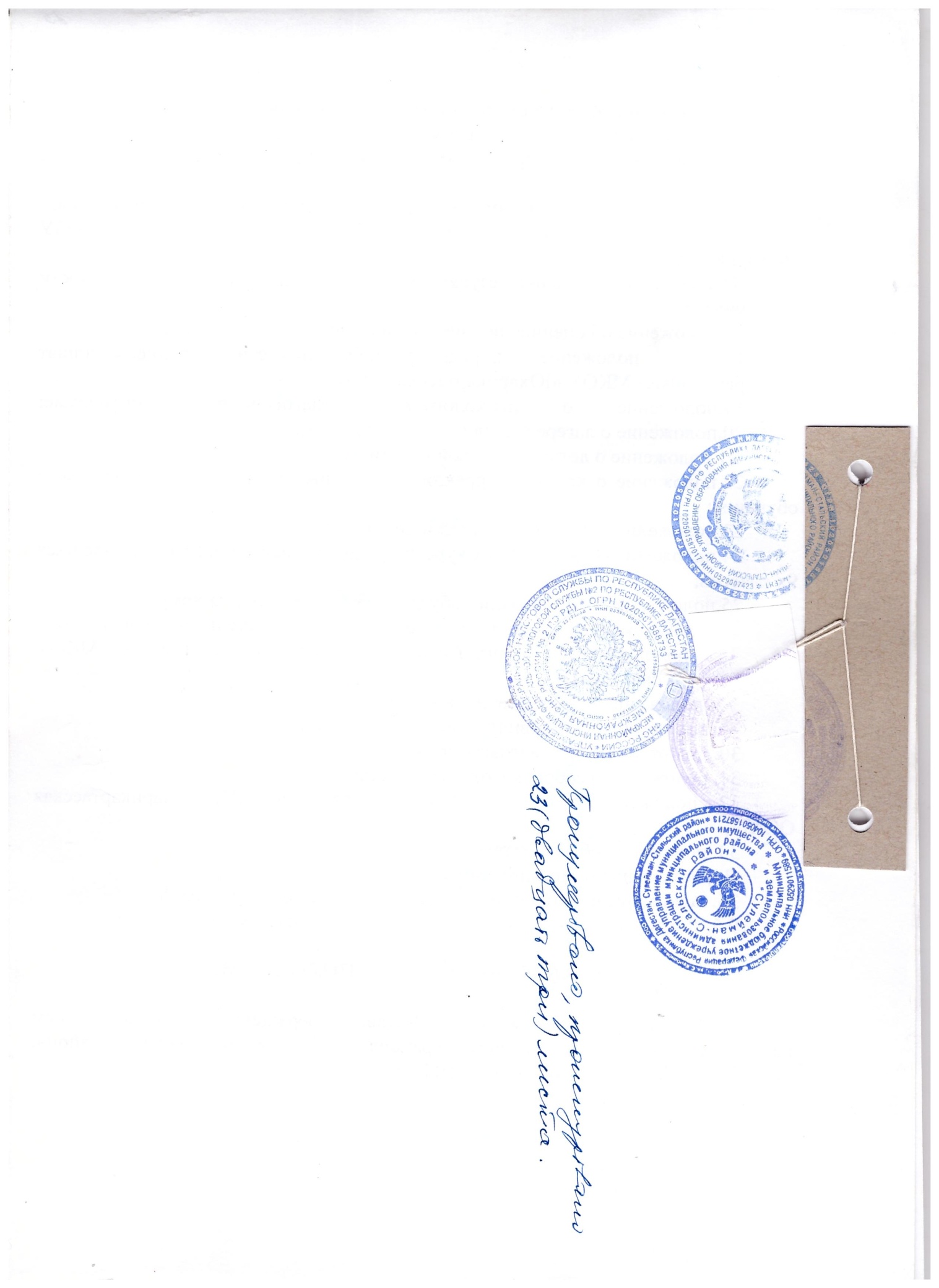 